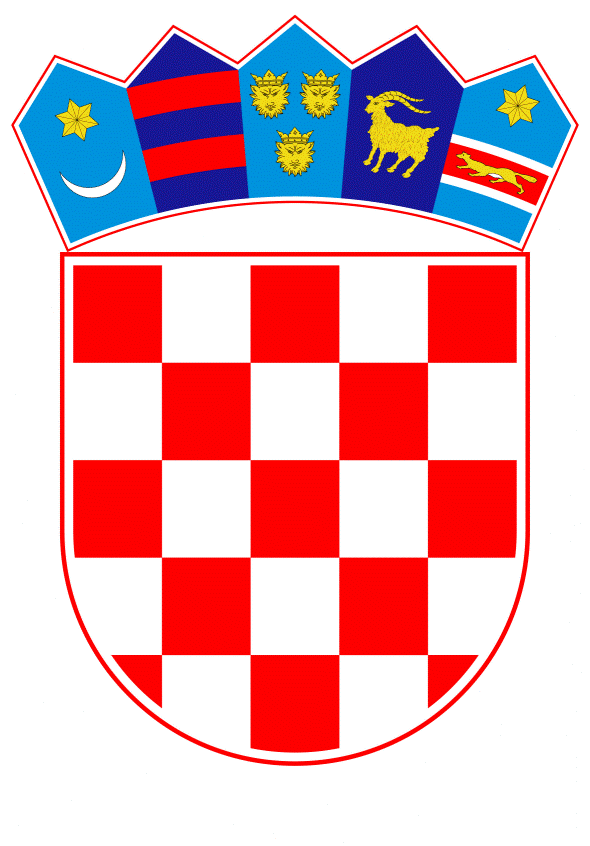 VLADA REPUBLIKE HRVATSKEZagreb, 22. kolovoza 2019.______________________________________________________________________________________________________________________________________________________________________________________________________________________________ 	 	Na temelju članka 54. stavka 1. Zakona o sustavu državne uprave (Narodne novine, broj 66/19), a u vezi članka 65. stavka 3. Zakona o sustavu državne uprave (Narodne novine, br. 66/19), te članka 65. Zakona o vanjskim poslovima (Narodne novine, br. 48/96, 72/13, 127/13 i 39/18), Vlada Republike Hrvatske je na sjednici održanoj ____________ 2019. godine donijela UREDBUO IZMJENAMA I DOPUNAMA UREDBE O UNUTARNJEM USTROJSTVU MINISTARSTVA VANJSKIH I EUROPSKIH POSLOVAČlanak 1. 	  	U Uredbi o unutarnjem ustrojstvu Ministarstva vanjskih i europskih poslova (Narodne novine, br. 20/17 i 58/18), iza članka 7. dodaje se članak 7.a s naslovom iznad njega, koji glasi:„1.4. Ured državnog tajnika za suradnju s Europskim parlamentomČlanak 7.a 		 Ured državnog tajnika za suradnju s Europskim parlamentom kao služba u sastavu Kabineta ministra obavlja stručne, protokolarne, administrativne i organizacijske poslove koji su u neposrednoj vezi s dnevnim aktivnostima državnog tajnika za suradnju s Europskim parlamentom, te njegovim planiranim aktivnostima kroz duže razdoblje; po nalogu državnog tajnika, u okviru njegovih ovlasti, koordinira i ostvaruje neposrednu suradnju sa Stalnim predstavništvom Republike Hrvatske pri Europskoj uniji i pri Europskoj zajednici za atomsku energiju, nadležnim upravama Ministarstva i Tajništvom predsjedanja Republike Hrvatske Vijećem EU 2020. godine i ostalim tijelima državne uprave kao i tijelima Europske unije, posebice Glavnim tajništvom Vijeća Europske unije i Europskim parlamentom; u suradnji s glasnogovornikom planira i priprema nastupe državnog tajnika u medijima, te obavlja i druge poslove iz svoga djelokruga.“.Članak 2.U članku 23. riječi „pomoćnika ministra“ zamjenjuju se riječju „ravnatelja“.Članak 3. 	 	U članku 93. stavak 1. iza riječi: „strateškim ciljevima;“ dodaju se riječi: „obavlja i koordinira strateško planiranje propisano Zakonom o sustavu strateškog planiranja i upravljanja razvojem Republike Hrvatske; obavlja poslove koordinatora za strateško planiranje za Ministarstvo, surađuje s Koordinacijskim tijelom i odgovoran je za pravodobni unos podataka o aktima strateškog planiranja te podnošenje izvješća sukladno Zakonu o sustavu strateškog planiranja i upravljanja razvojem Republike Hrvatske;“, a riječi „pomoćnika ministra“ zamjenjuju se riječju „ravnatelja“. 	U stavku 2. iza točke: „9.2.4. Služba za financijsko planiranje, pripremu za izvršenje, kontrolu i izvješćivanje o proračunu predsjedanja Republike Hrvatske Vijećem EU 2020;“ dodaje se točka: „9.2.5. Služba za strateško planiranje.“.Članak 4. 	U članku 94. riječi: „koordinira procesom izrade strateškog plana Ministarstva;“, brišu se.Članak 5.Iza članka 96.a dodaje se članak 96.b s naslovom iznad njega, koji glasi:„9.2.5. Služba za strateško planiranjeČlanak 96.b 	Služba za strateško planiranje obavlja upravne i stručne poslove koji se odnose na obavljanje i koordinaciju strateškog planiranja propisanih Zakonom o sustavu strateškog planiranja i upravljanja razvojem Republike Hrvatske; obavlja poslove koordinatora za strateško planiranje za Ministarstvo, surađuje s Koordinacijskim tijelom i odgovorna je za pravodobni unos podataka o aktima strateškog planiranja te podnošenje izvješća sukladno Zakonu o sustavu strateškog planiranja i upravljanja razvojem Republike Hrvatske te obavlja i druge poslove iz svoga djelokruga.“Članak 6.U članku 97. riječi „pomoćnika ministra“ zamjenjuju se riječju „ravnatelja“.Članak 7.U članku 99. riječi „pomoćnika ministra“ zamjenjuju se riječju „ravnatelja“.Članak 8. 	U članku 100. stavku 1. riječi: „pomoćnika ministra“ zamjenjuju se riječju „ravnatelja“, a iza riječi: „organizira održavanje vozila voznog parka Ministarstva;“ dodaju se riječi: „provodi zakonske obveze iz područja obrambenih priprema;“.Članak 9. 	U članku 101. riječi: „pomoćnika ministra“ zamjenjuju se riječju „ravnatelja“.Članak 10. 	U članku 103. riječi: „pomoćnika ministra“ zamjenjuju se riječju „ravnatelja“, a iza riječi: „provodi protupožarnu zaštitu;“ dodaju se riječi: „provodi zakonske obveze iz područja obrambenih priprema;“.Članak 11.U članku 136. stavci 3. i 4. brišu se.Članak 12.Članak 137. mijenja se i glasi:„Ravnatelj upravlja radom upravne organizacije ustrojene u sastavu Ministarstva te obavlja i druge poslove koje mu povjeri ministar. Ravnatelj je odgovoran je svoj rad nadležnom državnom tajniku, ministru i Vladi Republike Hrvatske.Ravnatelj koji upravlja radom Uprave za političke poslove istovremeno obnaša dužnost političkog direktora Ministarstva.Glavni tajnik Ministarstva upravlja radom Glavnog tajništva, a odgovoran je za svoj rad ministru i Vladi Republike Hrvatske.Načelnik sektora u sastavu upravnih organizacija upravlja radom sektora, a odgovoran je za svoj rad ravnatelju, nadležnom državnom tajniku i ministru.Načelnik sektora u sastavu Glavnog tajništva odgovoran je za svoj rad glavnom tajniku Ministarstva, nadležnom državnom tajniku i ministru.Načelnik samostalnog sektora upravlja radom samostalnog sektora, a odgovoran je za svoj rad nadležnom državnom tajniku i ministru.Načelnik sektora upravlja Sektorom za Zajedničku vanjsku i sigurnosnu politiku (ZVSP) i ujedno obnaša dužnost europskog korespondenta i direktora za sigurnosnu politiku, a za svoj rad odgovoran je ravnatelju, odnosno političkom direktoru, nadležnom državnom tajniku i ministru.Voditelj službe u sastavu upravne organizacije upravlja radom službe, a odgovoran je za svoj rad načelniku sektora, ravnatelju, nadležnom državnom tajniku i ministru.Voditelj službe u sastavu Glavnog tajništva upravlja radom službe, a odgovoran je za svoj rad načelniku sektora, glavnom tajniku, nadležnom državnom tajniku i ministru.Voditelj samostalne službe za unutarnju reviziju upravlja radom samostalne službe, a odgovoran je za svoj rad nadležnom državnom tajniku i ministru.Glavni inspektor službe vanjskih poslova upravlja Inspektoratom službe vanjskih poslova, a za svoj rad odgovoran je nadležnom državnom tajniku i ministru.Tajnik kabineta upravlja radom Kabineta ministra, a odgovoran je za svoj rad ministru i nadležnom državnom tajniku.Voditelj službe u sastavu Kabineta ministra upravlja radom službe, a odgovoran je za svoj rad ministru, nadležnom državnom tajniku i tajniku Kabineta ministra.“.Članak 13. 	Okvirni broj državnih službenika i namještenika potrebnih za obavljanje poslova u upravama, sektorima i ustrojstvenim jedinicama Ministarstva te diplomatskim misijama i konzularnim uredima Republike Hrvatske u inozemstvu, prikazan u tablici koja je sastavni dio Uredbe o unutarnjem redu Ministrstva vanjskih i europskih poslova (Prilog II.) („Narodne novine“, broj 20/17 i 58/18), zamjenjuje se okvirnim brojem državnih službenika i namještenika potrebnih za obavljanje poslova u upravama, sektorima i ustrojstvenim jedinicama Ministarstva te diplomatskim misijama i konzularnim uredima Republike Hrvatske u inozemstvu koji je prikazan u tablici koja se nalazi u prilogu ove Uredbe i njezin je sastavni dio.Članak 14. 	Ministar će, uz prethodnu suglasnost središnjeg tijela državne uprave nadležnog za službeničke odnose, uskladiti Pravilnik o unutarnjem redu Ministarstva u skladu s odredbama ove Uredbe u roku 30 dana od dana njezina stupanja na snagu.Članak 15.Ova Uredba stupa na snagu prvoga dana od dana objave u „Narodnim novinama“.Klasa:Urbroj:Zagreb,PREDSJEDNIKmr.sc. Andrej PlenkovićPRILOGOKVIRNI BROJ DRŽAVNIH SLUŽBENIKA I NAMJEŠTENIKAO B R A Z L O Ž E NJ EPredmetnim prijedlogom Uredbe o izmjenama i dopunama Uredbe o unutarnjem ustrojstvu Ministarstva vanjskih i europskih poslova („Narodne novine“ broj 20/17 i 58/18) usklađuje se unutarnje ustrojstvo Ministarstvo vanjskih i europskih poslova sa Zakonom o sustavu državne uprave („Narodne novine“ broj 66/2019) i obvezama koje proizlaze iz Zakona o sustavu strateškog planiranja i upravljanja razvojem Republike Hrvatske („Narodne novine“, broj 123/17) i Zakona o obrani („Narodne novine“, broj 73/13, 75/15, 27/16, 110/17 i 30/18), te stvara osnovne preduvjete za djelotvorno i učinkovito obavljanje dužnosti novoimenovane državne tajnice u Ministarstvu vanjskih i europskih poslova Republike Hrvatske Rješenjem Vlade Republike Hrvatske, KLASA:UP/I 080-02/19-01/30, URBROJ: 50301-15/07-19-01 od 18. srpnja 2019.Odredbama članka 45. i 57. Zakona o sustavu državne uprave propisano je da radom upravnih organizacija u sastavu ministarstva rukovode državni službenici, ako posebnim zakonom nije drukčije određeno, i to ravnatelji za uprave, zavode, ravnateljstva i urede.Člankom 34. Zakona o sustavu strateškog planiranja i upravljanja razvojem Republike Hrvatske obvezuju se središnja tijela državne uprave na određivanje unutarnje ustrojstvene jedinice, koordinatora za strateško planiranje, za obavljanje i koordinaciju strateškog planiranja propisanih Zakonom, pa se stoga Uredba o unutarnjem ustrojstvu Ministarstva vanjskih i europskih poslova mijenja na način da se u Sektoru za financije i proračun Glavnog tajništva Ministarstva ustrojava Služba za strateško planiranje s pet izvršitelja.Radi izvršavanja obveza iz područja obrambenih priprema propisanih Zakonom o obrani, što se ponajprije odnosi na izradu i donošenje planova djelovanja u stanju neposredne ugroženosti neovisnosti, jedinstvenosti i opstojnosti Republike Hrvatske i ratnom stanju, ovom Uredbom određuje se da se navedeni poslovi stavljaju u djelokrug Službe za podršku DM/KU Sektora za opće i tehničke poslove Glavnog tajništva Ministarstva.Ovom Uredbom ustrojava se Ured državne tajnice za suradnju s Europskim parlamentom, kako bi se osigurali osnovni preduvjeti za djelotvorno i učinkovito obavljanje dužnosti novoimenovane državne tajnice u Ministarstvu vanjskih i europskih poslova Republike Hrvatske, u skladu sa sadašnjim ustrojem prema kojem i državne tajnice za europske odnosno političke poslove imaju urede koji im omogućavaju obavljanje dodijeljenih dužnosti.Za promjene po ovom prijedlogu Uredbe, nije potrebno povećanje okvirnog broja državnih službenika i namještenika, budući da će se obavljanje poslova osigurati internom preraspodjelom. Okvirni broj državnih službenika i namještenika potrebnih za obavljanje poslova iz djelokruga Ministarstva vanjskih i europskih poslova prikazan je u tablici koja se nalazi u prilogu ove Uredbe i njezin je sastavni dio. Ministar vanjskih i europskih poslova će, sukladno obvezi iz Zakona o sustavu državne uprave, uskladiti Pravilnik o unutarnjem redu Ministarstva u skladu s odredbama ove Uredbe u roku 30 dana od dana njezina stupanja na snagu, uz prethodnu suglasnost središnjeg tijela državne uprave nadležnog za službeničke odnose.Ova Uredba, sukladno Zaključku Vlade Republike Hrvatske od 18. srpnja 2019., iznimno stupa na snagu prvoga dana od dana objave u „Narodnim novinama“, budući da se radi o potrebi provedbe Nacionalnog programa reformi 2019., u okviru reformskog prioriteta „Unaprjeđenje javne uprave“ koja uključuje mjeru „Decentralizacija i racionalizacija“, radi usklađivanja sa Zakonom o sustavu državne uprave za što je predviđeno jednoobrazno stupanje na snagu na naznačeni način.Za dostavljeni prijedlog izmjena i dopuna Uredbe o unutarnjem ustrojstvu Ministarstva vanjskih i europskih poslova osigurana su sredstva u državnom proračunu za 2019. godinu.Predlagatelj:Ministarstvo vanjskih i europskih poslovaPredmet:Prijedlog Uredbe o izmjenama i dopunama Uredbe o unutarnjem ustrojstvu Ministarstva vanjskih i europskih poslovaRedni brojNaziv ustrojstvene jediniceBroj službenika i namještenikaMINISTARSTVO VANJSKIH I EUROPSKIH POSLOVA9241.KABINET MINISTRA11.1.URED MINISTRA (služba)91.2.URED DRŽAVNOG TAJNIKA ZA EUROPSKE POSLOVE (služba)71.3.URED DRŽAVNOG TAJNIKA ZA POLITIČKE POSLOVE (služba)71.4.URED DRŽAVNOG TAJNIKA ZA SURADNJU S EUROPSKIM PARLAMENTOM (služba)7Kabinet ministra – ukupno312.UPRAVA ZA EUROPU1– neposredno u Upravi izvan sustava nižih ustrojstvenih jedinica22.1.SEKTOR ZA EUROPSKE DRŽAVE12.1.1.SLUŽBA ZA SUSJEDNE EU ČLANICE102.1.2.SLUŽBA ZA SREDNJU, ISTOČNU I JUŽNU EUROPU112.1.3.SLUŽBA ZA ZAPADNU I SJEVERNU EUROPU102.2.SEKTOR ZA COREPER I12.2.1.SLUŽBA ZA POLJOPRIVREDU I RIBARSTVO52.2.2.SLUŽBA ZA UNUTARNJE TRŽIŠTE, KONKURENTNOST, SOCIJALNU POLITIKU, ZDRAVLJE, OBRAZOVANJE I KULTURU52.2.3.SLUŽBA ZA PROMET, TELEKOMUNIKACIJE, ENERGETIKU I OKOLIŠ52.2.4.SLUŽBA ZA EUROPSKE MAKROREGIJE I EU FONDOVE62.3.SEKTOR ZA COREPER II12.3.1.SLUŽBA ZA EKONOMSKE I FINANCIJSKE POSLOVE52.3.2.SLUŽBA ZA PRAVOSUĐE I UNUTARNJE POSLOVE52.3.3.SLUŽBA ZA VIJEĆE ZA OPĆE POSLOVE I EUROPSKO VIJEĆE52.3.4.SLUŽBA ZA INSTITUCIONALNA PITANJA EU62.3.5.SLUŽBA ZA POTPORU KOORDINACIJE EUROPSKIH POSLOVA9Uprava za Europu – ukupno883.UPRAVA ZA GOSPODARSKE POSLOVE I RAZVOJNU SURADNJU1– neposredno u Upravi izvan sustava nižih ustrojstvenih jedinica13.1.SEKTOR ZA GOSPODARSKE ODNOSE13.1.1.SLUŽBA ZA GOSPODARSKU BILATERALU203.1.2.SLUŽBA ZA GOSPODARSKU MULTILATERALU63.2.SEKTOR ZA TRGOVINSKU I INVESTICIJSKU POLITIKU13.2.1.SLUŽBA ZA TRGOVINSKU POLITIKU93.2.2.SLUŽBA ZA INVESTICIJSKU POLITIKU83.2.3.SLUŽBA ZA IZVOZNU KONTROLU83.3.SEKTOR ZA RAZVOJNU SURADNJU I HUMANITARNU POMOĆ13.3.1.SLUŽBA ZA RAZVOJNU POLITIKU73.3.2.SLUŽBA ZA HUMANITARNU POLITIKU63.3.3.SLUŽBA ZA PROVEDBU RAZVOJNIH I HUMANITARNIH PROJEKATA9Uprava za gospodarske poslove i razvojnu suradnju – ukupno784.UPRAVA ZA MEĐUNARODNOPRAVNE POSLOVE1– neposredno u Upravi izvan sustava nižih ustrojstvenih jedinica24.1.SEKTOR ZA EUROPSKO PRAVO14.1.1.SLUŽBA ZA KOORDINACIJU PREUZIMANJA PRAVNE STEČEVINE EU I NOTIFIKACIJU84.1.2.SLUŽBA ZA PRAVO EU I KOORDINACIJU POSTUPAKA ZBOG POVREDE PRAVA EU64.1.3.SLUŽBA ZA ZASTUPANJE RH PRED SUDOM EU64.2.SEKTOR ZA MEĐUNARODNO PRAVO14.2.1.SLUŽBA ZA MEĐUNARODNO JAVNO PRAVO I MEĐUNARODNOPRAVNA PITANJA EU84.2.2.SLUŽBA ZA MEĐUNARODNE UGOVORE64.2.3.SLUŽBA ZA GRANICE64.3.SEKTOR ZA EU DOKUMENTACIJU14.3.1.SLUŽBA ZA HRVATSKU INAČICU AKATA PRAVNE STEČEVINE104.3.2.SLUŽBA ZA JEZIČNO-PRAVNA PITANJA I PREVOĐENJE6Uprava za međunarodnopravne poslove – ukupno625.UPRAVA ZA JUGOISTOČNU EUROPU I PROŠIRENJE EU1– neposredno u Upravi izvan sustava nižih ustrojstvenih jedinica15.1.SEKTOR ZA JUGOISTOČNU EUROPU I PROCES PROŠIRENJA EU15.1.1.SLUŽBA ZA KANDIDATE I POTENCIJALNE KANDIDATE ZA EU95.1.2.SLUŽBA ZA DRŽAVE U PRISTUPNIM PREGOVORIMA S EU105.2.SEKTOR ZA REGIONALNU SURADNJU I POTPORU15.2.1.SLUŽBA ZA REGIONALNU SURADNJU95.2.2.SLUŽBA ZA PRIJENOS ZNANJA6Uprava za Jugoistočnu Europu i proširenje EU – ukupno386.UPRAVA ZA POLITIČKE POSLOVE1– neposredno u Upravi izvan sustava nižih ustrojstvenih jedinica16.1.SEKTOR ZA SJEVERNU, SREDNJU I JUŽNU AMERIKU16.1.1.SLUŽBA ZA SJEVERNU AMERIKU66.1.2.SLUŽBA ZA LATINSKU AMERIKU I KARIBE86.2.SEKTOR ZA EUROAZIJU, ISTOČNO PARTNERSTVO, AZIJU I OCEANIJU16.2.1.SLUŽBA ZA EUROAZIJU56.2.2.SLUŽBA ZA ISTOČNO PARTNERSTVO56.2.3.SLUŽBA ZA AZIJU I OCEANIJU76.3.SEKTOR ZA AFRIKU I BLISKI ISTOK16.3.1.SLUŽBA ZA BLISKI ISTOK, SJEVERNU AFRIKU I PERZIJSKI ZALJEV66.3.2.SLUŽBA ZA SUBSAHARSKU AFRIKU86.4.SEKTOR ZA ZAJEDNIČKU VANJSKU I SIGURNOSNU POLITIKU (ZVSP)16.4.1.SLUŽBA ZA ZAJEDNIČKU VANJSKU I SIGURNOSNU POLITIKU (ZVSP) I EU MJERE OGRANIČAVANJA56.4.2.SLUŽBA ZA ZAJEDNIČKU SIGURNOSNU I OBRAMBENU POLITIKU (ZSOP)5Uprava za političke poslove – ukupno617.UPRAVA ZA MULTILATERALU I GLOBALNA PITANJA1– neposredno u Upravi izvan sustava nižih ustrojstvenih jedinica27.1.SEKTOR ZA NATO I MEĐUNARODNU SIGURNOST17.1.1.SLUŽBA ZA NATO87.1.2.SLUŽBA ZA MEĐUNARODNU SIGURNOST87.1.3.SLUŽBA ZA MIROVNE MISIJE I OPERACIJE77.2.SEKTOR ZA UN I MEĐUNARODNE ORGANIZACIJE17.2.1.SLUŽBA ZA UN67.2.2.SLUŽBA ZA LJUDSKA PRAVA67.2.3.SLUŽBA ZA REGIONALNE MEĐUNARODNE ORGANIZACIJE I INICIJATIVE57.2.4.SLUŽBA ZA GLOBALNA PITANJA5Uprava za multilateralu i globalna pitanja – ukupno508.UPRAVA ZA KONZULARNE POSLOVE1– neposredno u Upravi izvan sustava nižih ustrojstvenih jedinica18.1.SEKTOR ZA MEĐUNARODNU PRAVNU POMOĆ, DRŽAVLJANSTVO I PUTNE ISPRAVE18.1.1.SLUŽBA ZA MEĐUNARODNU PRAVNU POMOĆ138.1.2.SLUŽBA ZA DRŽAVLJANSTVO I PUTNE ISPRAVE148.2.SEKTOR ZA VIZE I STRANCE18.2.1.SLUŽBA ZA VIZE98.2.2.SLUŽBA ZA STRANCE10Uprava za konzularne poslove – ukupno508.aUPRAVA ZA INFORMACIJSKU SIGURNOST1– neposredno u Upravi izvan sustava nižih ustrojstvenih jedinica18.a.1.SEKTOR ZA INFORMACIJSKU SIGURNOST18.a.1.1.SLUŽBA ZA INFORMACIJSKU SIGURNOST I CERTIFIKATE78.a.1.2.REGISTAR EU I NATO DOKUMENATA68.a.1.3.SLUŽBA ZA KRIPTO-KOMUNIKACIJU I DIPLOMATSKU POŠTU158.a.1.4.SLUŽBA ZA FIZIČKU I TEHNIČKU ZAŠTITU328.a.1.5.SLUŽBA ZA SIGURNOST INFORMACIJSKIH SUSTAVA58.a.2.SEKTOR ZA INFORMATIKU I TELEKOMUNIKACIJE18.a.2.1.SLUŽBA ZA RAČUNALNE MREŽE I SISTEMSKU PODRŠKU78.a.2.2.SLUŽBA ZA INFORMATIČKU PODRŠKU88.a.2.3.SLUŽBA ZA PODRŠKU KORISNICIMA88.a.2.4.SLUŽBA ZA TELEKOMUNIKACIJE5Uprava za informacijsku sigurnost – ukupno979.GLAVNO TAJNIŠTVO1– neposredno u Glavnom tajništvu izvan sustava nižih ustrojstvenih jedinica29.1.SEKTOR ZA PRAVNE POSLOVE I LJUDSKE RESURSE19.1.1.SLUŽBA ZA PRAVNE POSLOVE109.1.2.SLUŽBA ZA LJUDSKE RESURSE89.1.3.SLUŽBA ZA RADNO-PRAVNA PITANJA149.1.4.SLUŽBA ZA RAD U MEĐUNARODNIM ORGANIZACIJAMA I INSTITUCIJAMA EU59.2.SEKTOR ZA FINANCIJE I PRORAČUN19.2.1.SLUŽBA ZA PRORAČUN79.2.2.SLUŽBA ZA RAČUNOVODSTVO299.2.3.SLUŽBA ZA FINANCIJSKO UPRAVLJANJE I KONTROLE59.2.4.SLUŽBA ZA FINANCIJSKO PLANIRANJE, PRIPREMU ZA IZVRŠENJE, KONTROLU I IZVJEŠĆIVANJE O PRORAČUNU PREDSJEDANJA REPUBLIKE HRVATSKE VIJEĆEM EU 202089.2.5.SLUŽBA ZA STRATEŠKO PLANIRANJE59.3.SEKTOR ZA MATERIJALNE POSLOVE19.3.1.SLUŽBA ZA NABAVU129.3.2.SLUŽBA ZA UPRAVLJANJE IMOVINOM109.4.SEKTOR ZA OPĆE I TEHNIČKE POSLOVE19.4.1.SLUŽBA ZA ODRŽAVANJE339.4.2.SLUŽBA ZA PISARNICU I PISMOHRANU129.4.3.SLUŽBA ZA PODRŠKU DMKU22Glavno tajništvo – ukupno18710.SAMOSTALNI SEKTOR ZA ANALITIKU I POLITIČKO PLANIRANJE110.1.SLUŽBA ZA ANALITIKU810.2.SLUŽBA ZA PRIPREMU JAVNIH NASTUPA5Samostalni sektor za analitiku i političko planiranje – ukupno1411.SAMOSTALNI SEKTOR ZA JAVNU I KULTURNU DIPLOMACIJU, INFORMIRANJE I ODNOSE S JAVNOŠĆU111.1.SLUŽBA ZA JAVNU DIPLOMACIJU I INFORMIRANJE O EU1311.2.SLUŽBA ZA KULTURNU DIPLOMACIJU1011.3.SLUŽBA ZA ODNOSE S JAVNOŠĆU10Samostalni sektor za javnu i kulturnu diplomaciju, informiranje i odnose s javnošću – ukupno3412.DIPLOMATSKA AKADEMIJA (sektor)112.1.SLUŽBA ZA DIPLOMATSKO USAVRŠAVANJE1212.2.SLUŽBA ZA PRIPREME ZA RAD U DM/KU12Diplomatska akademija – ukupno2513.DIPLOMATSKI PROTOKOL (sektor)113.1.SLUŽBA ZA CEREMONIJAL I POSJETE913.2.SLUŽBA ZA PRIVILEGIJE I IMUNITETE9Diplomatski protokol – ukupno1914.TAJNIŠTVO PREDSJEDANJA REPUBLIKE HRVATSKE VIJEĆEM EU 2020. (sektor)114.1.SLUŽBA ZA ORGANIZACIJU I LOGISTIKU ZA POSLOVE PREDSJEDANJA2414.2.SLUŽBA ZA LJUDSKE RESURSE I OSPOSOBLJAVANJE ZA POSLOVE PREDSJEDANJA1614.3.SLUŽBA ZA KOMUNIKACIJE I KULTURNE AKTIVNOSTI ZA POSLOVE PREDSJEDANJA1714.4.SLUŽBA ZA NABAVE ZA POSLOVE PREDSJEDANJA7Tajništvo predsjedanja Republike Hrvatske Vijećem EU 2020 – ukupno6515.INSPEKTORAT SLUŽBE VANJSKIH POSLOVA (služba)516.SAMOSTALNA SLUŽBA ZA UNUTARNJU REVIZIJU5POSEBNI POLOŽAJI15GLAVNI PRAVNI SAVJETNIK1GLASNOGOVORNIK1SAVJETNIK MINISTRA13DIPLOMATSKE MISIJE I KONZULARNI UREDI550Diplomatsko osoblje352Administrativno-tehničko osoblje124Djelatnici sigurnosti74Namještenici0UKUPNO SLUŽBA VANJSKIH POSLOVA1474Ukupan broj službenika i namještenika u Ministarstvu924Ukupan broj službenika i namještenika u DM/KU RH u inozemstvu550